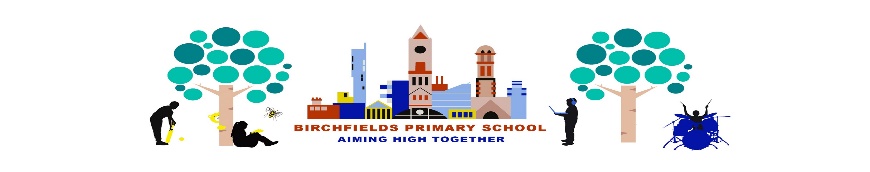 Birchfields Sport ClubsSpring 1Some sports clubs are starting up on the week beginning 11.1.21Club letters can be found in the red sports post boxes in school after the school holiday.Make sure a permission slip is filled in and returned to Miss Wall or placed in the red box outside 6EH or the PE cupboardPE KIT MUST BE WORNDUE TO COVID-19 RESTRICTIONS CLUB PLACES ARE RESTRICTED TO 16. ALL CHILDREN WILL BE FROM THE SAME BUBBLE.ClubMorning 8.00-8.45Meet in canteen Lunchtime12.45-1.30After School3.15-4.00MondayY5 Bubble, Badminton club TuesdayY6 Bubble, Badminton clubWednesdayThursdayY2 Bubble, multi-skills clubFridayBoccia Y3&4  Y4 Bubble, multi-sports club 